       Szpital Wojewódzki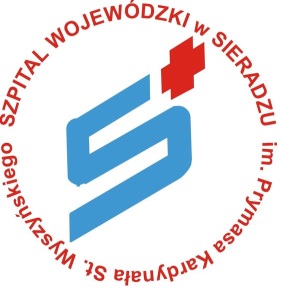 im. Prymasa Kard. St. Wyszyńskiegow Sieradzuul. Armii Krajowej 798-200 SieradzSieradz, 2020-06-09Wyjaśnienie do  SIWZSZP.215- 17/20	Szpital Wojewódzki w Sieradzu przy ul. Armii Krajowej 7 w związku    z ogłoszonym przetargiem nieograniczonym  na  Wdrożenie systemu informatycznego w ramach realizacji projektu „Rozwój e-zdrowia w Wojewódzkim Szpitalu w Sieradzu”  udziela wyjaśnień do zapisów SIWZ :PYTANIE nr 1 Zamawiający w Załączniku 3 do OPZ - Oprogramowanie PACS/RIS wprowadził m.in. zapisy: - W części A ( Wymagania Ogólne ) w punkcie-11 Wykonawca przeniesie wszystkie dane medyczne i obrazowe pacjentów, dane medyczne i obrazowe pacjentów archiwalnych z zachowaniem spójności danych                   z obecnie posiadanego systemu PACS do nowo dostarczanego rozwiązania: - W części III. Funkcje VNA - licencja dla minimum 15 użytkowników w punkcie 5: W systemie VNA znajdują się kompletne dane z systemu HIS dotyczące pobytu pacjenta, dane demograficzne, dane słownikowe, dane o leczeniu, leki, karty wypisowe wzbogacone o dane DICOM…. - W części VII. System Dystrybucji Badań – licencja typu open - w punkcie 16.4.1: lista badań historycznych znalezionych na wszystkich serwerach PACS podłączonych do danego klienta, Z powyższych zapisów wynika iż Zamawiający oczekuje aby wszystkie badania ze starego systemu PACS zostały zaimportowane do oferowanego systemu PACS oraz że w nowym systemie (zarówno VNA jak i Dystrybucji Badań) możliwe będzie wyszukanie pacjenta i przegląd, podpiętych pod jego dane wszystkich badań, zarówno tych wykonywanych na bieżąco ale również tych historycznych – zaimportowanych ze starego systemu. Biorąc pod uwagę, iż dane obrazowe przechowywane obecnie na serwerze PACS, posiadają identyfikatory pacjentów jak i wykonanych badań, nadane przez niezależny system RIS obecnie użytkowany przez Zamawiającego. Identyfikatory te nie są zgodne                                z identyfikatorami systemu HIS-AMMS z którym Zamawiający zakłada integrację nowo dostarczanych systemów PACS/RIS. W związku z tym czy Zamawiający wymaga na etapie migracji danych obrazowych                        z obecnie posiadanego systemu PACS do nowo dostarczanego, przekonwertowania identyfikatorów w taki sposób aby w nowym systemie PACS obrazy zawierały identyfikatory pacjentów i zleceń z systemu HIS-AMMS? Tak. Zamawiający, w ramach migracji posiadanych już danych obrazowych z dotychczasowego systemu PACS, wymaga m.in. przekonwertowania identyfikatorów w taki sposób, by w nowym systemie PACS obrazy zawierały identyfikatory pacjentów i zleceń zgodne z posiadanym systemem HIS.PYTANIE nr 2 Zamawiający w Załączniku 3 do OPZ - Oprogramowanie PACS/RIS wprowadził m.in. zapis: • W części A ( Wymagania Ogólne ) w punkcie-11Wykonawca przeniesie wszystkie dane medyczne i obrazowe pacjentów, dane medyczne i obrazowe pacjentów archiwalnych z zachowaniem spójności danych z obecnie posiadanego systemu PACS do nowo dostarczanego rozwiązania Biorąc powyższy zapis pod uwagę, dla przeniesienia danych medycznych i obrazowych do nowo dostarczanych systemów z zachowaniem ich spójności, wydaje się być nieodzowne zaangażowanie autoryzowanych serwisów obecnie użytkowanych systemów PACS/RIS. W związku z tym, czy Wykonawca zobligowany jest do uwzględnienia ewentualnych kosztów udziału w pracach wspomnianych autoryzowanych serwisów systemów PACS i RIS, czy też koszty te pozostają po stronie Zamawiającego?Wykonawca, zgodnie z OPZ, winien uwzględnić wszystkie koszty związane z migracją danych,  w tym również ewentualne koszty udziału w pracach wdrożeniowych, ewentualnych podwykonawców odpowiedzialnych za przeniesienie danych medycznych i obrazowych z systemów PACS i RIS.Termin  składania ofert  do 23.06.2020  godz. 10.00Termin otwarcia ofert  23.06.2020 r  godz. 11.00Zmiany należy uwzględnić w składanej ofercie.